Инструкция по формам ввода поликлинических случаев Нижний НовгородmainExported on Oct 15, 2021Поликлиника (ТАП по поликлинике и стоматологии)Поликлинические случаиПоликлинические случаи с подозрением на ЗНОПоликлинические случаи с подтвержденным ЗНОСтоматологические случаиПоликлинические случаи центров здоровьяПосещения в ФАПКонсультативные посещенияУслуги диализаКонсультации с применением ИТОбращения по поводу заболеванияНеотложная помощьПоликлиника (ТАП по поликлинике и стоматологии)Поликлинические случаиДля ввода информации по поликлиническим случаям (подробную инструкцию см. Электронная медицинская карта 2.0):Перейдите в АРМ врача поликлиники.Откройте ЭМК пациента.Нажмите кнопку "Создать новый случай АПЛ" на панели управления. Отобразится форма случая с присвоенным номером.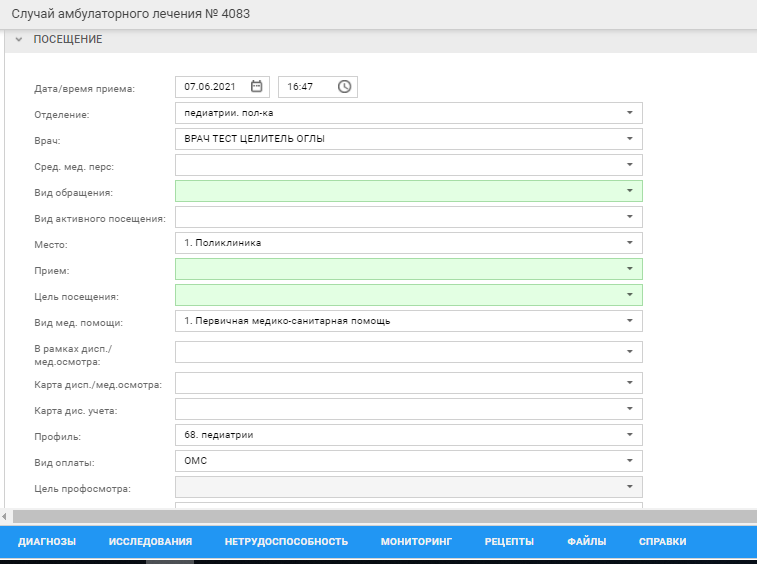 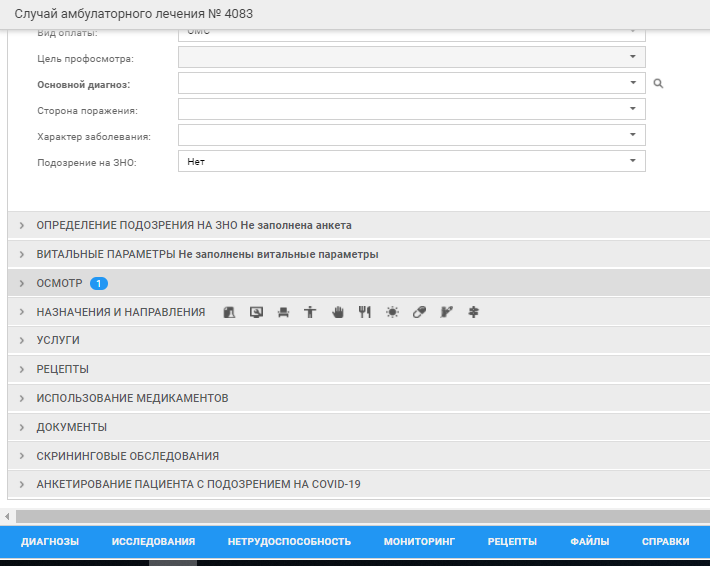 Заполните обязательные поля в посещении.Перейдите в раздел "Услуги".Нажмите кнопку "Добавить" - "Общую услугу" или "Добавить оперативную услугу" Отобразится форма добавления услуги.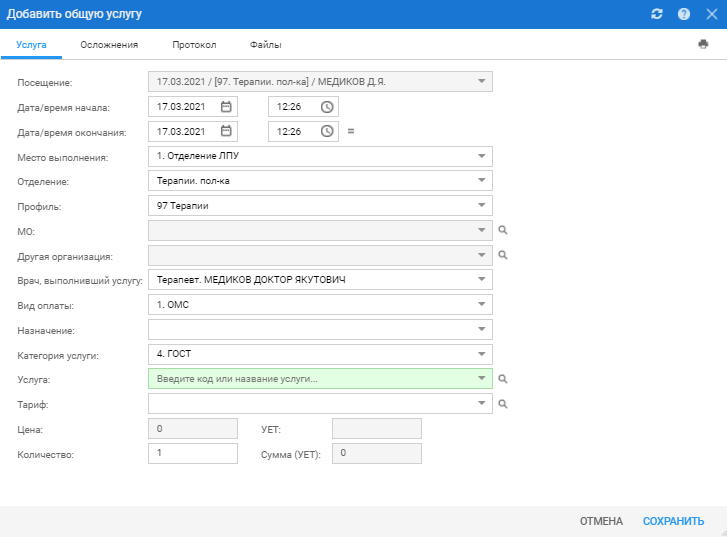 Заполните обязательные поля формы "Добавить общую услугу":Услуга.Нажмите кнопку "Сохранить".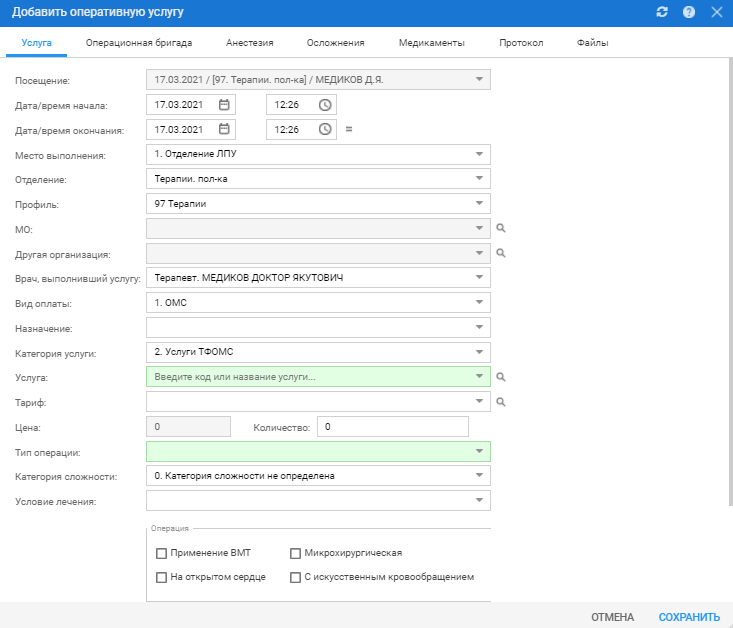 Заполните обязательные поля формы "Добавить оперативную услугу":Услуга;Тип операции.Нажмите кнопку "Сохранить".Нажмите кнопку "Завершить случай лечения" на панели управления ЭМК.Отобразится форма "Завершение случая лечения".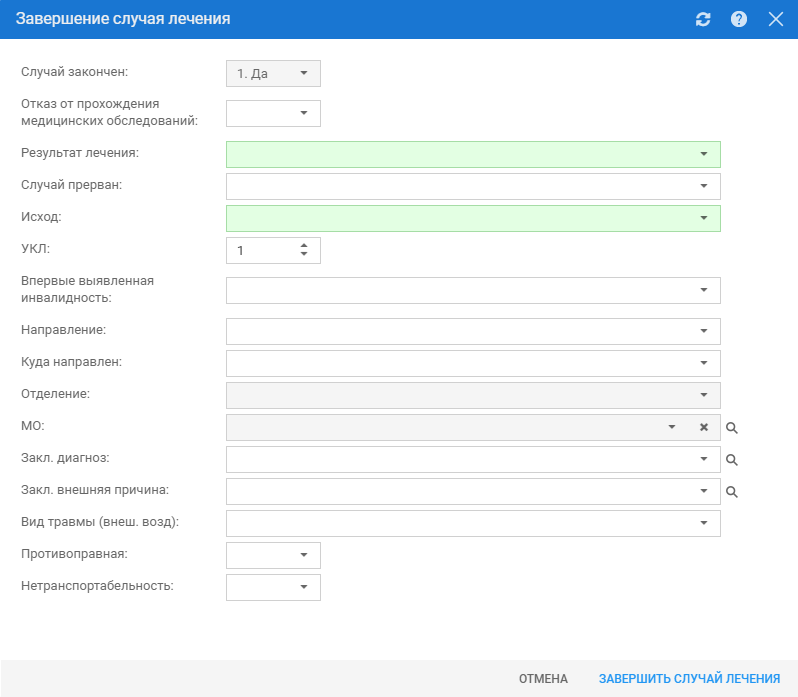 Заполните обязательные поля:Результат лечения;Исход.Нажмите кнопку "Завершить случай лечения".Для корректной выгрузки поликлинических случаев с несколькими посещениями в реестр, необходимо создать несколько посещений и заполнить аналогично поликлиническому случаю с одним посещением.Поликлинические случаи с подозрением на ЗНО Для корректной выгрузки поликлинических случаев с подозрением на ЗНО в реестр, в посещении должны быть заполнены поля, перечисленные в Поликлинические случаи и в поле "Подозрение на ЗНО" указать "Да".В разделе "Назначения и направления" нажмите  - На исследование.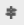 Отобразится форма "Направление".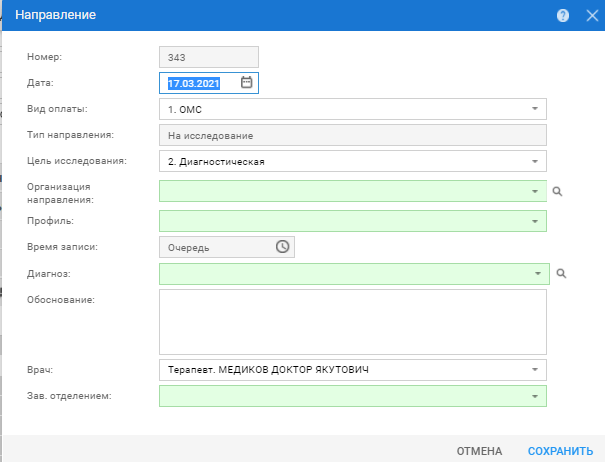 Заполните обязательные поля:Нажмите кнопку "Сохранить"Поликлинические случаи с подтвержденным ЗНОДля корректной выгрузки поликлинических случаев с подтвержденным ЗНО в реестр, в посещении должны быть заполнены поля, перечисленные в Поликлинические случаи. Диагноз должен входить в группу   "С" или входит в диапазон – D00-D09, D45-D47.Работа со спецификой подробно описана в разделе "Специфика по онкологии".Перейдите в раздел "Специфика: Онкология". Отобразится форма "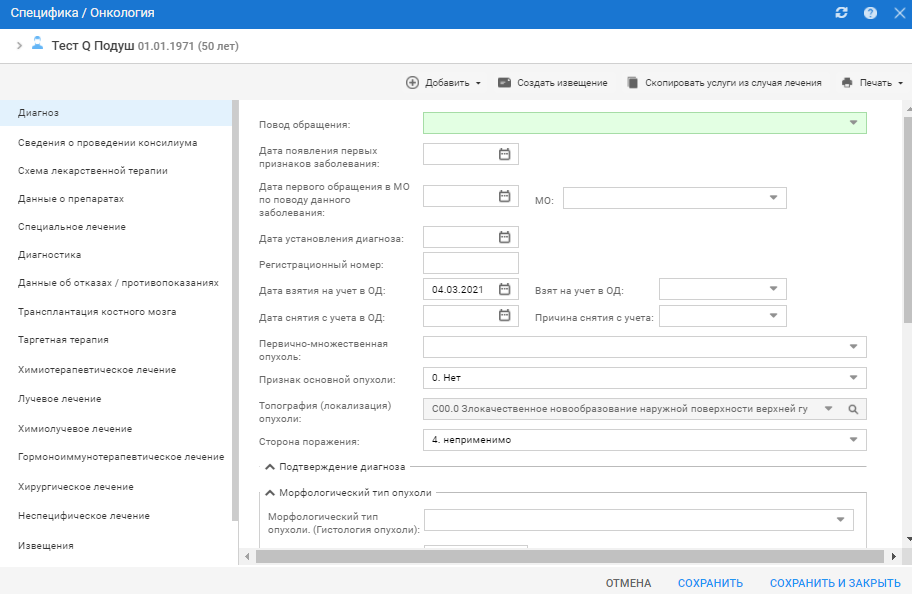 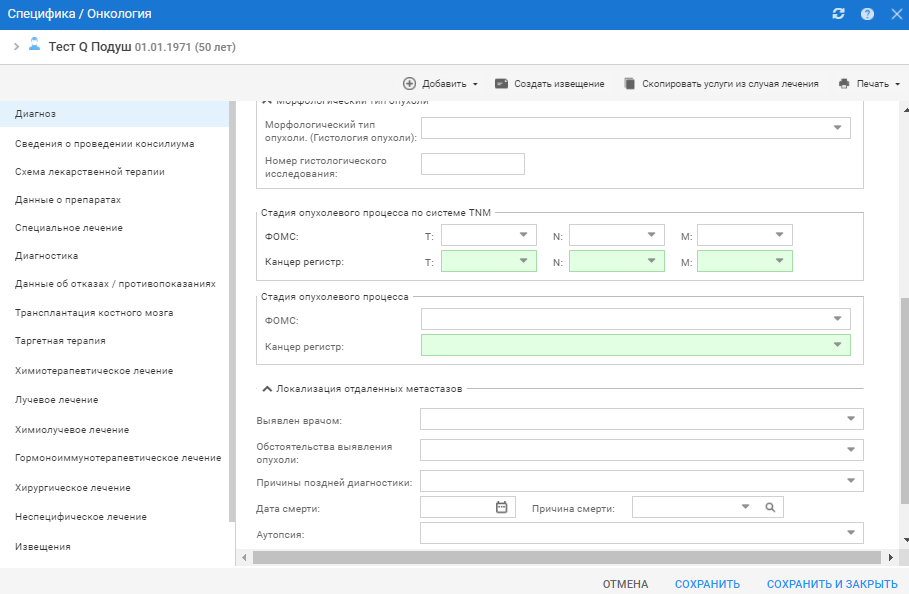 Заполните поля:Нажмите кнопку "Добавить" - "Сведения о проведении консилиума"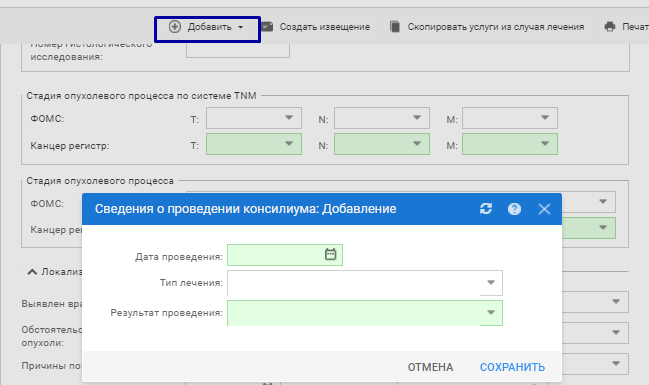 Заполните поля:Дата проведения;Тип лечения;Результат проведения.Нажмите кнопку "Сохранить".Нажмите кнопку "Добавить" - "Данные о препаратах"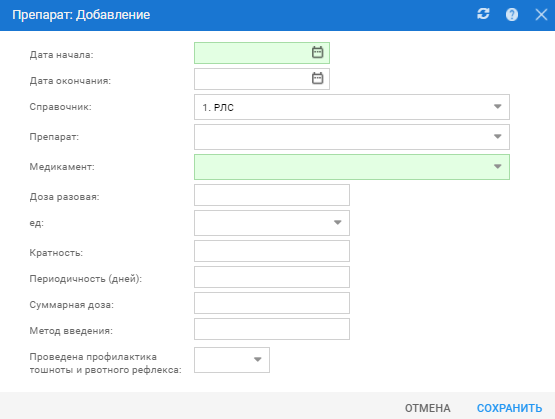 Заполните поля "Дата начала", "Медикамент".Нажмите "Сохранить".Укажите вид лечения:Нажмите кнопку "Добавить" - "Химиотерапевтическое лечение".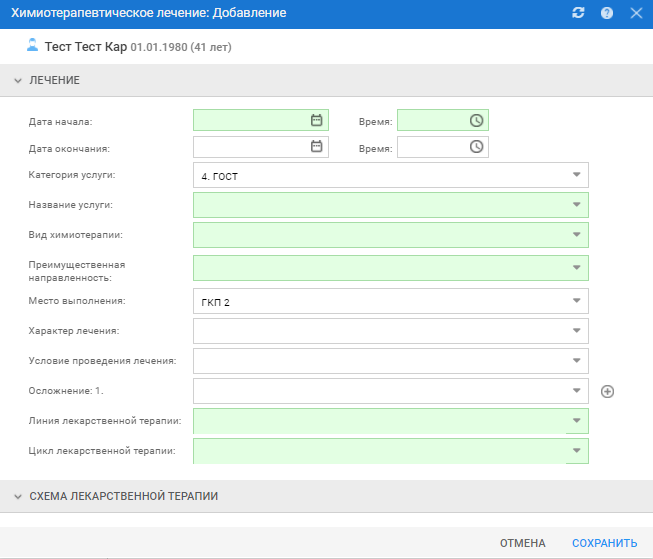 Заполните поля:Нажмите кнопку "Сохранить".Нажмите кнопку "Добавить" - "Лучевое лечение".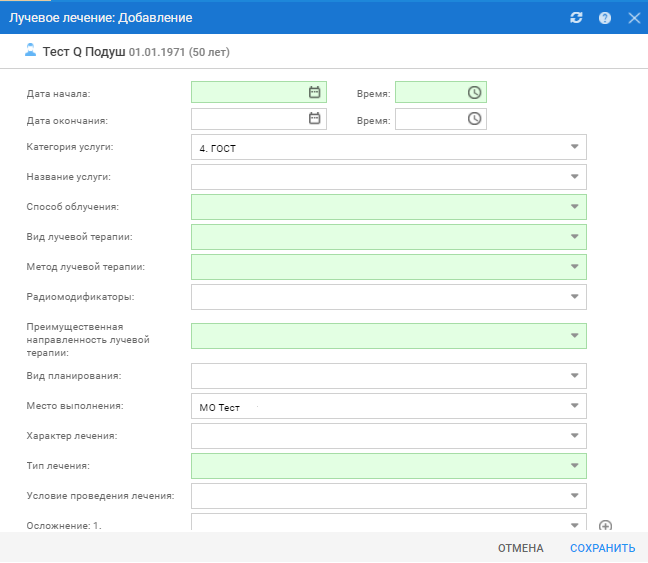 Заполнить поля: Нажмите кнопку "Сохранить";Нажмите кнопку "Добавить" - "Химиолучевое лечение".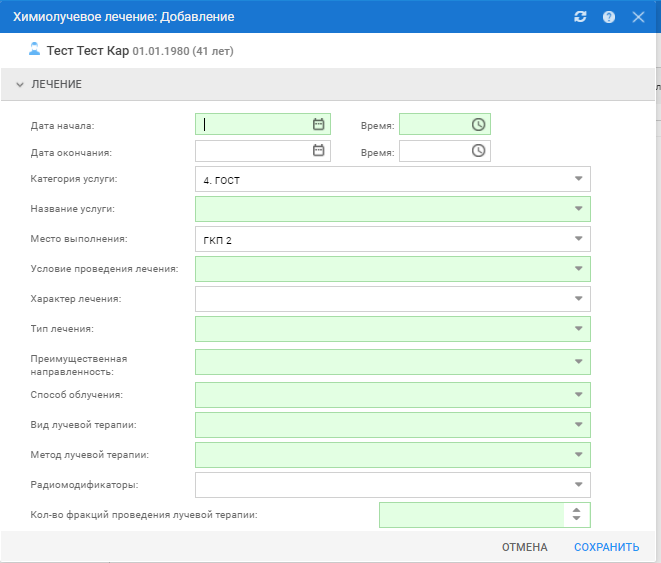 Заполните поля:Дата начала;Время;Название услуги;Условие проведения лечения;Тип лечения;Преимущественная направленность;Способ облучения;Вид лучевой терапии;Метод лучевой терапии;Кол-во фракций проведения лучевой терапии.Нажмите кнопку "Сохранить".Нажмите кнопку "Добавить" - "Хирургическое лечение";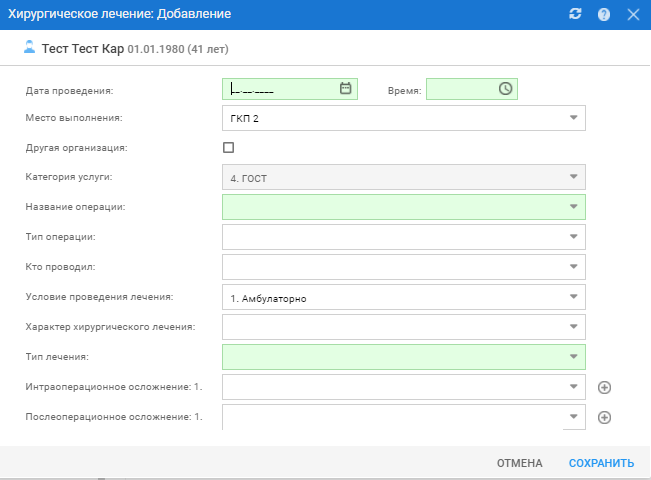 Заполните поля:Название операции;Тип лечения;Нажмите кнопку "Сохранить";Нажмите кнопку "Добавить" - "Неспецефическое лечение";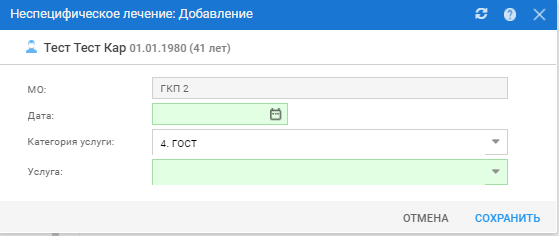 Заполните поля:Дата;Услуга.Нажмите кнопку "Сохранить"Стоматологические случаиДля ввода информации по стоматологическим случаям (подробную инструкцию см. ЭМК 2.0 в стоматологии):Перейдите в АРМ стоматолога.Откройте ЭМК пациента.Нажмите кнопку "Создать новый случай АПЛ" на панели управления. 
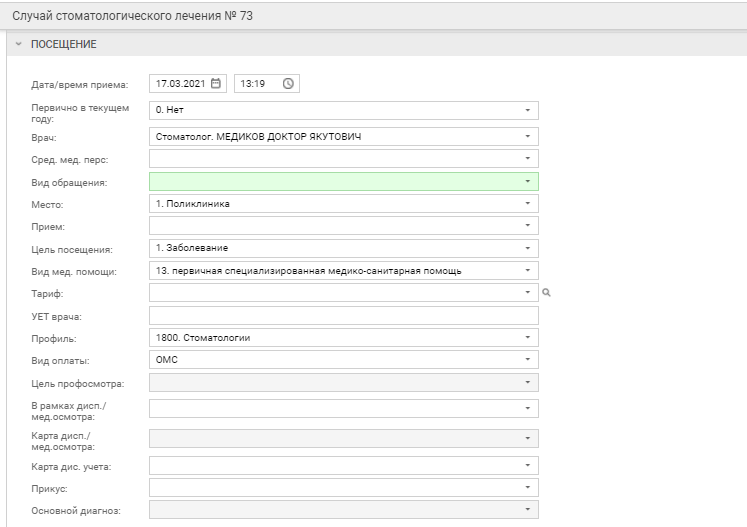 Заполните поля посещения:Перейдите в раздел "Заболевание" и нажмите кнопку "Добавить".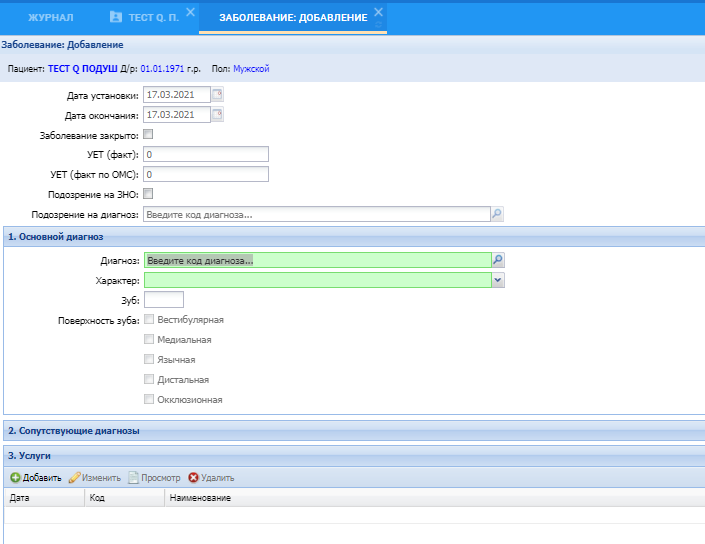 Заполните обязательные поля:Диагноз;Характер;Зуб - обязательно при СТГ sg01.001 – sg03.013, sg07.001 – sg07.006, sg07.013, sg07.015, sg07.016, sg07.025, sg07.029, sg10.001, sg10.002, sg11.001;Поверхность зуба - обязательно при СТГ sg01.001 – sg01.003, sg02.001;СТГ - обязательно при оплате случая по СТГ.Перейдите в раздел "Услуги" и нажмите кнопку "Добавить".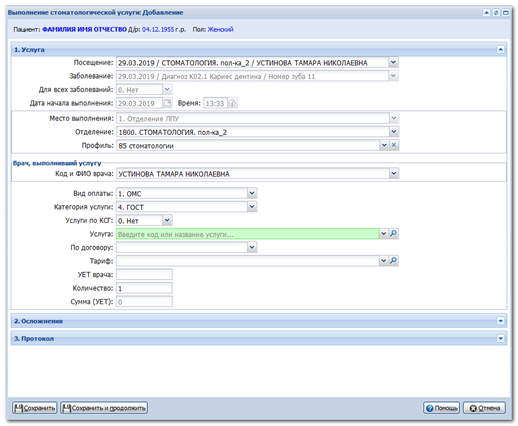 Заполните поля:"Услуга" - услуга приема с кодом 500001-500018;"Категория услуг" - "2. Услуги. ТФОМС";Нажмите кнопку "Добавить все услуги по КСГ":Выберите услугу из группировщика СТГ;Нажмите кнопку "Сохранить";Нажмите кнопку "Сохранить" формы "Заболевание: Редактирование".Нажмите кнопку "Завершить случай лечения" на панели управления ЭМК.Отобразится форма "Завершение случая лечения".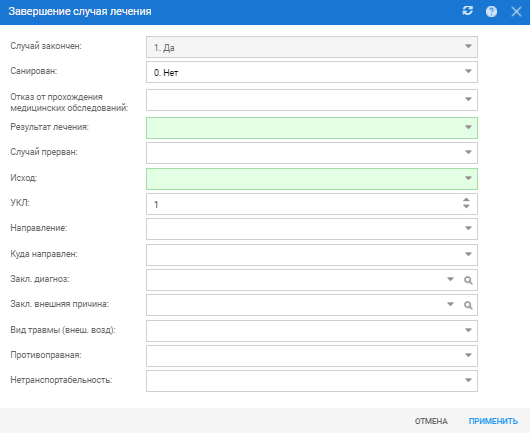 Заполните обязательные поля:Результат лечения;Исход.Нажмите кнопку "Завершить случай лечения". Поликлинические случаи центров здоровья Для корректной выгрузки поликлинических случаев центров здоровья в реестр, в посещении должны быть заполнены поля, перечисленные в Поликлинические случаи за исключением полей:Вид обращения один из:для комплексного обследования в ЦЗ выберите "2.3. Комплексное обследование (С профилактическими и иными целями)";для динамического наблюдения в ЦЗ выберите "2.6. Другие обстоятельства (С профилактическими и иными целями)".Цель посещения: только "Центр здоровья".Раздел "Услуги":Категория услуги: "2. Услуги ТФОМС";Услуга:для комплексного обследования взрослого населения в ЦЗ выберите услуги из диапазона 8003-8019 и обязательно 8201; для детей – из 8103-8116 и обязательно 8101;для динамического наблюдения взрослого населения в ЦЗ выберите услуги из диапазона 8003-8019 и обязательно 8202; для детей – из 8103-8116 и обязательно 8102.Посещения в ФАПДля корректной выгрузки посещений ФАП в реестр, в посещении должны быть заполнены поля, перечисленные в Поликлинические случаи за исключением полей:"Отделение" - выбрать отделение, которое входит в группу отделений с типом "11. Фельдшерско-акушерский пункт".Диапазон обслуживаемого населения в ФАП указывается в структуре МО на вкладке "Атрибуты" формы "Отделение"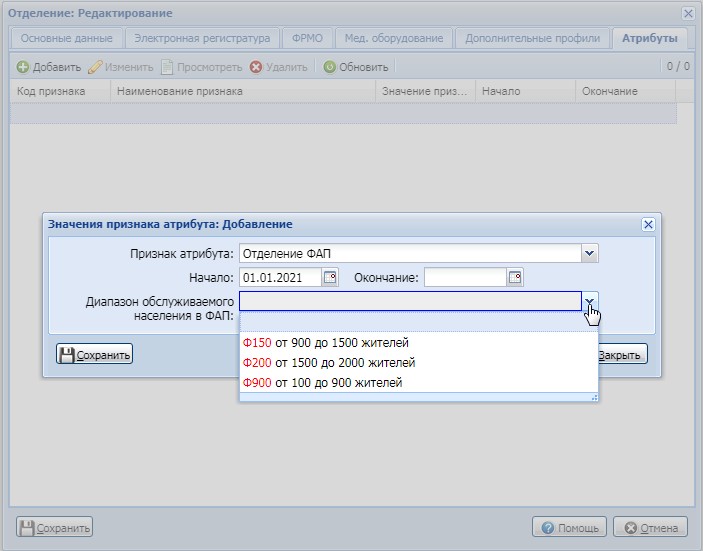 Заполните поля:Признак атрибута: "Отделение ФАП";Начало;Диапазон обслуживаемого населения в ФАП.Консультативные посещенияДля корректной выгрузки консультативных посещений в реестр, в посещении должны быть заполнены поля, перечисленные в Поликлинические случаи за исключением полей:Вид обращения:"Заболевание";"Другие обстоятельства".Цель посещения: "Консультация".Услуги диализаДля корректной выгрузки услуг диализа в реестр, в посещении должны быть заполнены поля, перечисленные в Поликлинические случаи за исключением полей:Вид обращения: "Другие обстоятельства";Цель посещения: "Другое";Раздел "Услуги":Категория услуги: "2. Услуги ТФОМС";Услуга - код из диапазона: 460001 – 460012, 470001 – 470004, 530001 – 530004.Услуги, проведенные в течение одного месяца, оформляются как один случай, при этом каждую услугу добавляют в отдельное посещение.Консультации с применением ИТОформление случая для МО-заказчика.Для корректной выгрузки консультаций с применением ИТ в реестр, в посещении должны быть заполнены поля, перечисленные в Поликлинические случаи за исключением полей:Вид обращения: "Другие обстоятельства";Цель посещения: "Консультации с применением ИТ";В разделе "Назначение и направления" добавить направление с типом "На удаленную консультацию";Заполнить поле "Номер".Оформление случая для МО-консультанта.Подробную инструкцию см. АРМ сотрудника центра удалённой консультации.Выберите созданное МО-заказчиком направление и нажмите кнопку "Открыть ЭМК";Нажмите кнопку "Выполнить консультацию" на боковой панели. Отобразится форма "Оказание телемедицинской услуги: Добавление";Заполните поля:Дата выполнения;Отделение;Профиль;Врач, выполнивший услугу;Услуга - укажите "110", "111" или "112";Вид оплаты "ОМС";"Диагноз";"Характер".Обращения по поводу заболеванияДля корректной выгрузки обращений по заболеванию, в посещении должны быть заполнены поля, перечисленные в Поликлинические случаи за исключением полей:Вид обращения: "Диспансерное наблюдение", "Обращение по заболеванию" или "Обращение с профилактической целью";Цель посещения любое значение, кроме "Консультация", "Консультация с применением ИТ" или "Центр здоровья".Количество посещение два и более.Неотложная помощьВ посещении должны быть заполнены поля, перечисленные в Поликлинические случаи за исключением полей:"Вид обращения" - "В неотложной форме (Заболевание)";"Место" - "На дому: НМП", "Поликлиника: НМП", "Приемный покой (без динамического наблюдения)" "Приемный покой (динамическое наблюдение)" или "Травмпункт";"Услуга" - при проведении в приемном покое стационара КТ/МРТ на форме "Добавить общую услугу" добавить услугу с атрибутом "КТ" или "МРТ".Наименование поляАвтоматическое заполнениеЗаполнение вручную Дата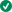  Отделение Врач Вид обращения Место Цель посещения Вид мед. помощи ПрофильВид оплатыОсновной диагноз Характер заболеванияНаименование поляАвтоматическое заполнениеЗаполнение вручную Дата направленияТип направления"На поликлинический прием" или "На консультацию", при этом в поле "Профиль" должно быть указано значение с кодом "60" онкологии или "18" детской онкологии;"На патологогистологическое исследование";назначение на "Инструментальную диагностику" или "Лабораторную диагностику", при этом должна быть выбрана услуга из категории ГОСТ;"Направление на ВК" или "Направление на удалённую консультацию".Организация направленияПрофиль Диагноз Зав. отделениемАвтоматическое заполнениеАвтоматическое заполнениеЗаполнение вручнуюПовод обращенияTЗаполняется для пациентов старше 18 лет при первичном лечении. NЗаполняется для пациентов старше 18 лет при первичном лечении. MЗаполняется для пациентов старше 18 лет при первичном лечении.Канцер регистрНаименование поляАвтоматическое заполнениеЗаполнение вручнуюДата началаВремяВид химиотерапииПреимущественная направленностьЛиния лекарственной терапииЦикл лекарственной терапииНаименование поляАвтоматическое заполнениеЗаполнение вручнуюДата началаВремяСпособ облученияВид лучевой терапииМетод лучевой терапии Преимущественная направленность лучевой терапии Тип лечения Кол-во фракций проведения лучевой терапииНаименование поляАвтоматическое заполнениеЗаполнение вручную Дата/время приема Врач Вид обращения Место Цель посещения Вид мед. помощи ПрофильВид оплаты